AMBULANCE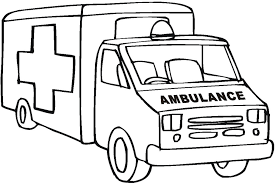 BALLOON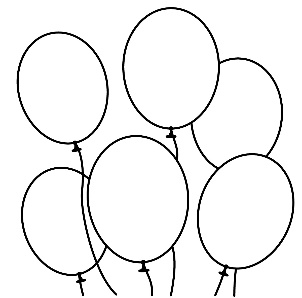 CAKE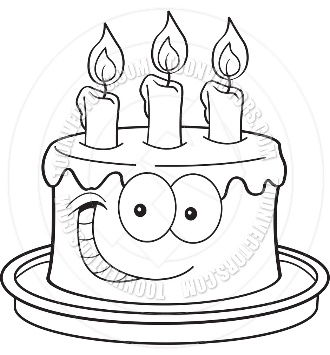 CAFE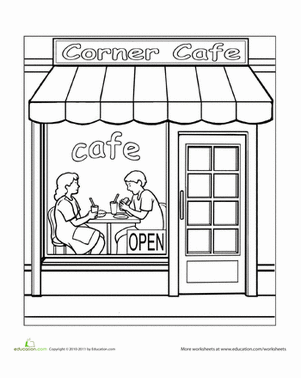 CAMP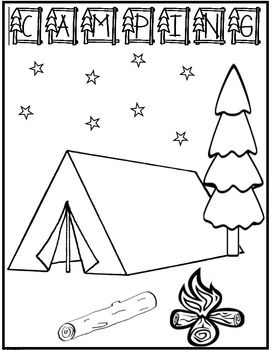 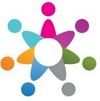 DOCTOR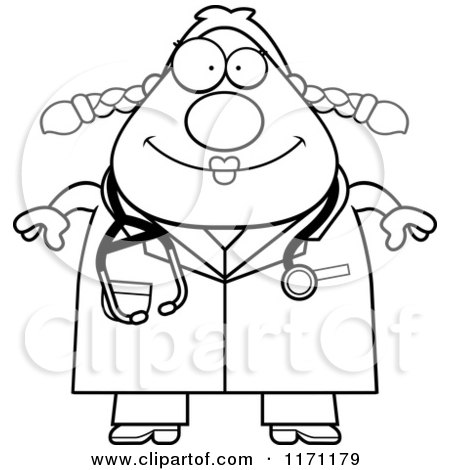 GORILLA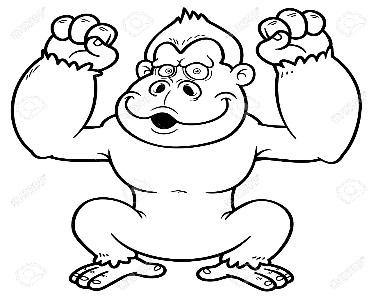 HOTEL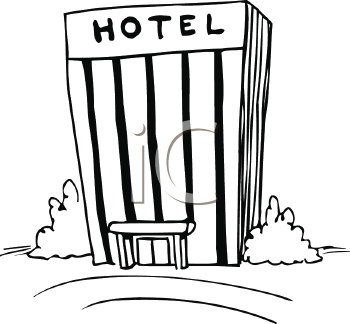 KANGAROO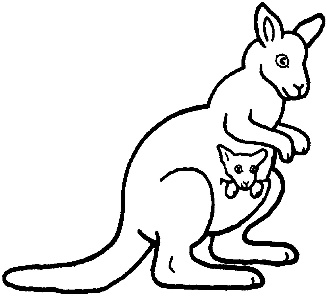 LEMON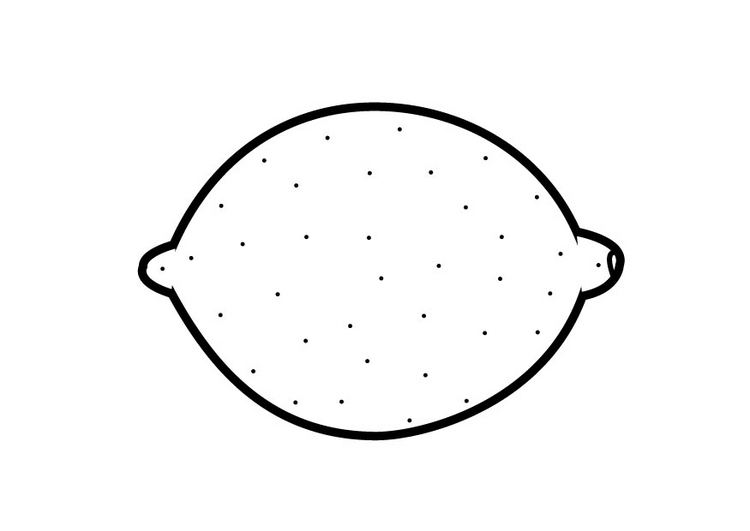 HELICOPTERMICROPHONE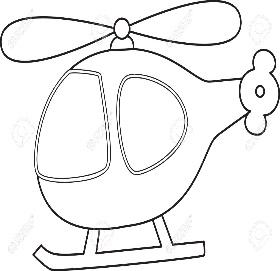 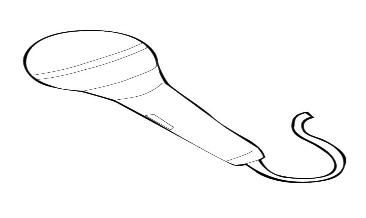 www.eegitimim.com  ASTRONAUT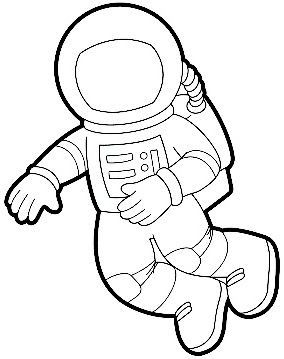 HOSPITAL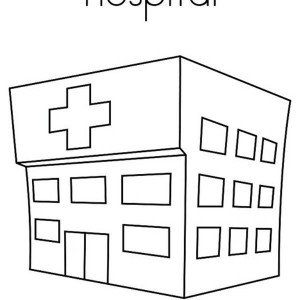  GUITAR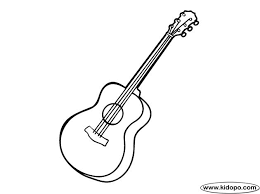 TELEVISION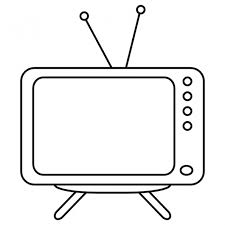  RADIO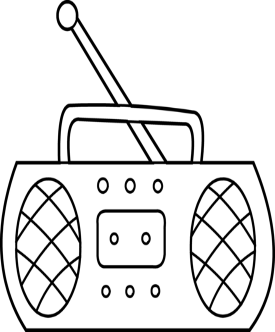 PASSPORT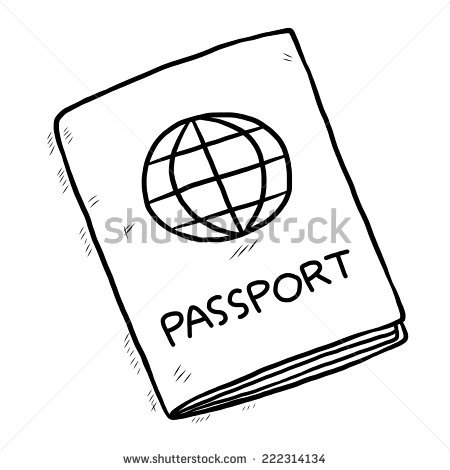  RESTAURANT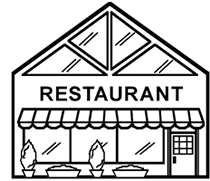 WAGON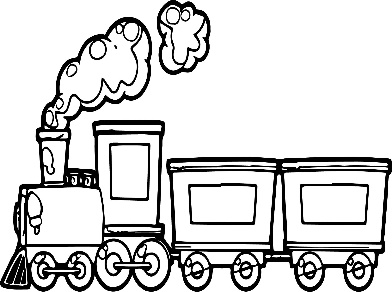  TAXI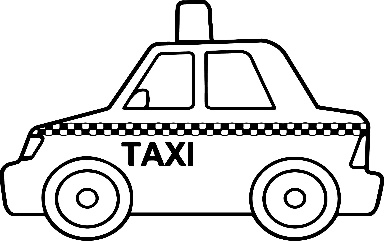 PIANO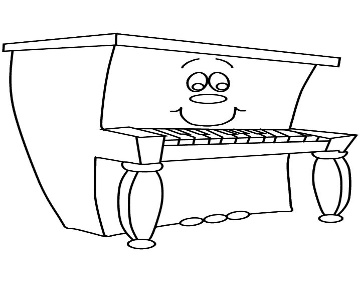 ZEBRA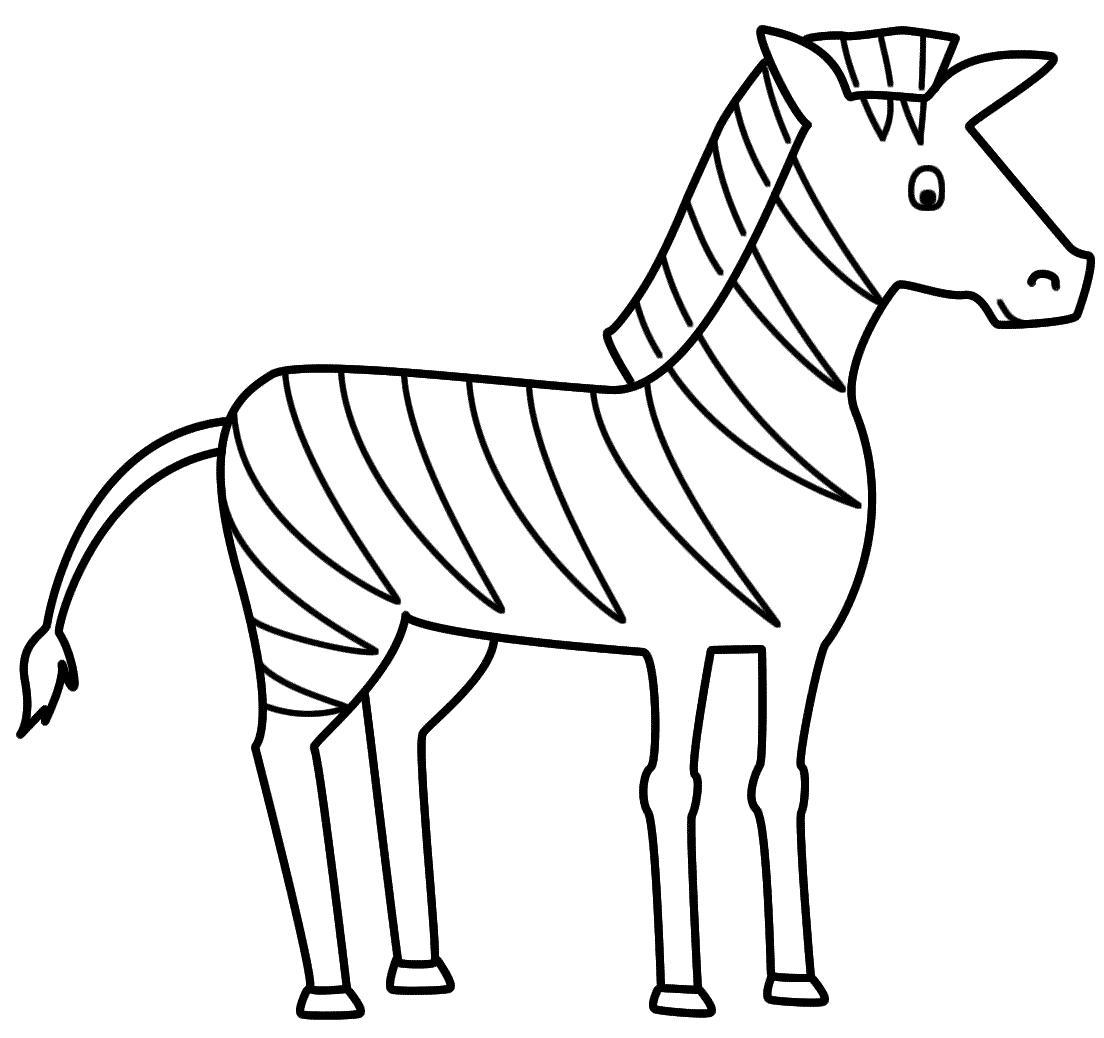    BANK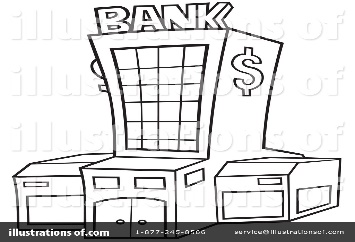 